Обработка изделий: Кромки фанеры закруглены и шлифованы, окрашены. Для окраски элементов из влагостойкой фанеры применяется водно-дисперсионное покрытие, устойчивое к атмосферному и химическому воздействию. На фанерных элементах нанесено стилизованное изображение износостойкими красками на UV-принтере. Финишное покрытие - водно-дисперсионный лак с добавлением биоцидной добавки НАНОСЕРЕБРО.Изделия из металла имеют плавные радиусы закругления и тщательную обработку швов. Для покрытия изделий из стали используется экологически чистое, обладающее хорошей устойчивостью к старению в атмосферных условиях, стабильностью цвета антикоррозийное, выдерживающее широкий диапазон температур, двойное порошковое окрашивание.В целях безопасности все отдельно выступающие детали и резьбовые соединения закрыты пластиковыми колпачками, края болтов закрыты пластиковыми заглушками.Закладные детали опорных стоек – двойное порошковое окрашивание.Соответствие стандартам: Все изделия ТМ СКИФ спроектированы и изготовлены согласно национальному стандарту РФ, а именно ГОСТ Р52169-2012, ГОСТ Р52168-2012.Оборудование изготовлено по чертежам и техническим условиям изготовителя и соответствует требованиям ТР ЕАЭС 042/2017.Паспорт на изделие: на русском языке, согласно ГОСТ Р 52301-2013, раздел 5.Гарантийный срок на изделия 12 месяцевНазначенный срок службы 10 лет.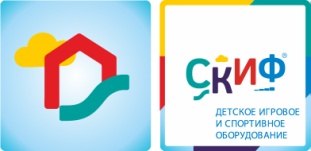 СК 2.01.13 Спортивная серияСК 2.01.13 Спортивная серияСК 2.01.13 Спортивная серияКомплектацияКомплектацияКомплектацияКол-воЕдиница измеренияОбласть применения:Спортивные комплексы предназначены для детей от 6 до14 лет и выполняют следующие функции: Создают условия, обеспечивающие физическое развитие ребенка, развивающие координацию движений, преодоление страха высоты, ловкость и смелость, чувство коллективизма в массовых играх.БашняВыполнена из четырёх клеёных брусьев 100х100 мм высота 2500 мм; пол из ламинированной фанеры, с антискользящим покрытием 1000х1000 мм, толщиной 18 мм; без крыши, кромки фанеры тщательно шлифованы. Отметка пола башни от планировочной отм площадки 1200 мм.1штШведская стенкаВыполнена из двух клеёных брусьев (в составе башни) 100х100 мм высота 2500 мм и переклдин из стальной трубы , крепящихся с шагом 300 мм.3 перекладиныштКанатКанат крепится к стальной перемычке. Перемычка из трубы диаметром 32 мм. Канат полиамидный диаметром 26 мм.1штРукоходРукоход выполнен из труб диаметром 32, 27 мм, размером 2100х800 мм, шаг перекладин 300 мм, окрашен порошковой краской в синий цвет. На рукоходе закреплены гимнастические кольца на полимерных канатах.1штТурникТурник выполнен из гнутой  трубы диаметром 27 мм, размером 400х910 мм, окрашен порошковой краской в красный цвет.1штЛазЛаз состоит из металлического сварного каркаса, из трубы диаметром 32 мм и полосы 40х4, имеет плавные радиусы и тщательную обработку швов, покрыт порошковой краской в синий цвет и из фанеры антискользящей ламинированной, толщиной 24 мм, размером 1000х100х24мм (13 шт в комплекте). Размеры лаза-1000х1200х1200(h)1комплектТруба из металлических колец наклоннаяВыполнена из металлических труб диаметром 27 мм, имеет плавные радиусы и тщательную обработку швов, металл покрыт порошковой краской в зеленый цвет. Высота 1900 мм, диаметр трубы 760 мм, состоит из 6 колец.1штЩит баскетбольныйЩит из влагостойкой фанеры, толщиной 18 мм, размер 1000х900мм. На щите закреплено баскетбольное кольцо, выполненное из стального прута диаметром 16 мм, внутренний диаметр кольца - 450мм.1Габариты (ДхШхВ), мм3830х4125х28503830х4125х28503830х4125х2850Зона безопасности, мм6830х71256830х71256830х7125